Схема организации дорожного движения в непосредственной близости от образовательной организации с размещением соответствующих технических средств организации дорожного движения, маршруты движения детей и расположение парковочных мест (основное здание, ул.Шевыревская, дом 6)Ул.Державинская	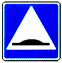 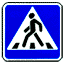       Пешеходная зона	Стоянка частного автотранспорта						Пешеходная зона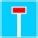 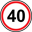 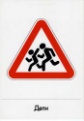 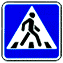 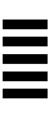 						Ул.СаловскаяСхема организации дорожного движения в непосредственной близости от образовательной организации с размещением соответствующих технических средств организации дорожного движения, маршруты движения детей и расположение парковочных мест (второе здание, совхоз «Комбайн», б/н)					ул.Ершовская									ул.Столыпина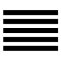 - Движение транспорта- Искусственная неровность- Здание  МДОУ Д/с № 97- Ограждение образовательного учреждения- Жилые постройки- Учебные учреждения- Искусственное освещение- Направление движения детей от остановок частных транспортных средств- Ограждение образовательного учреждения- Искусственное освещение- Движение транспорта- Жилые постройки- Здание МДОУ Д/с № 97- Искусственная неровность